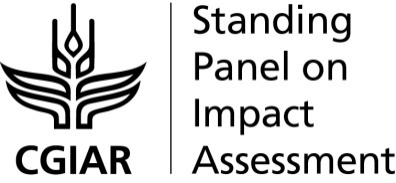 SUMMARYTitle of the proposed studyAbstract (100 words max):